Part A: To be completed by person who identified the breachPart B: To be completed by the ManagerOnce completed please forward to the relevant Responsible Officer, refer to the Responsible Officer Register for details.Part C: To be completed by the Responsible Officer (RO)(Senior Executive Group member may need to be notified of the breach. For assistance with completion of this section, please contact the Risk Management Office on compliance@latrobe.edu.au)Once completed please provide to the Risk Management Office via Compliance@Latrobe.edu.au.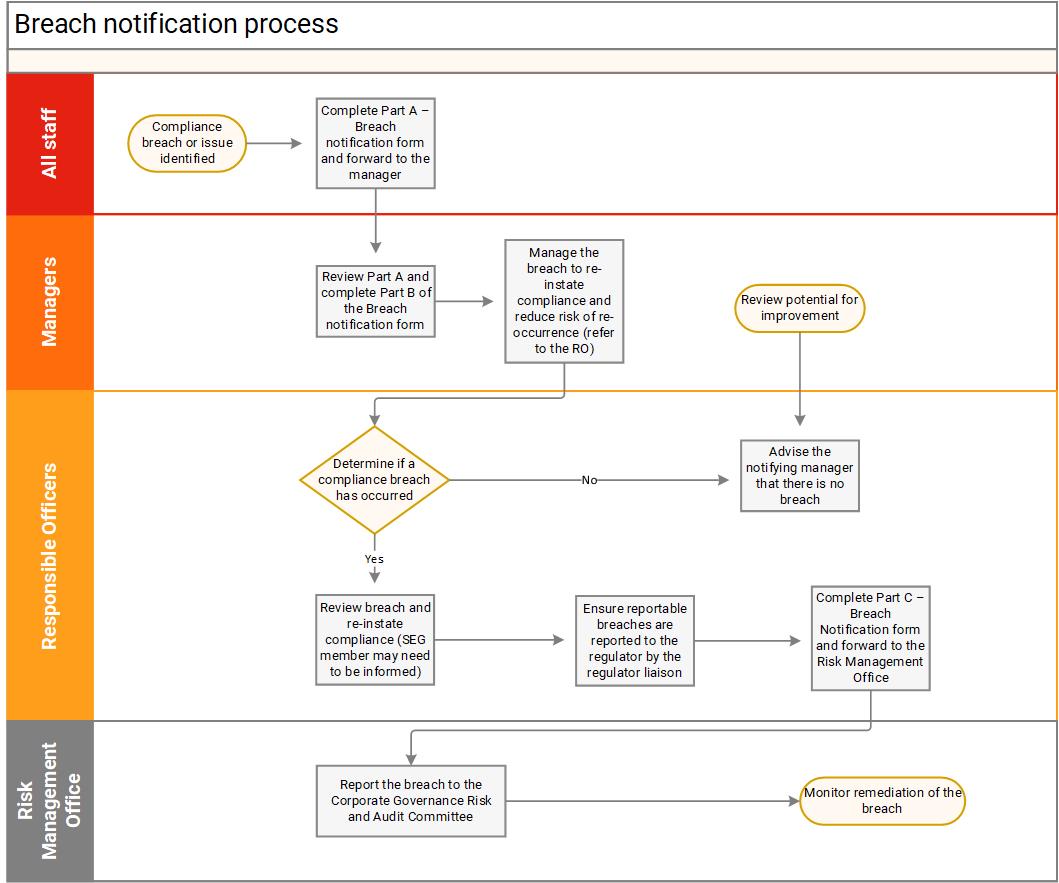 Name:Position:Date breach occurred:Date breach identified:Name of Manager:Date Manager notified:Description of the breach:Description of the breach:Description of the breach:Description of the breach:Manager name:Position:Impacted legislation/s:Review Part A and advise if you have any additional information about the circumstances of the breach?Review Part A and advise if you have any additional information about the circumstances of the breach?  No  Yes, please provide update below  No  Yes, please provide update below  No  Yes, please provide update belowAdditional information:Additional information:Additional information:Additional information:Additional information:Details of any actions your area has taken to investigate the breach or any remediation activities undertaken to ensure the breach is managed in a compliant manner:Details of any actions your area has taken to investigate the breach or any remediation activities undertaken to ensure the breach is managed in a compliant manner:Details of any actions your area has taken to investigate the breach or any remediation activities undertaken to ensure the breach is managed in a compliant manner:Details of any actions your area has taken to investigate the breach or any remediation activities undertaken to ensure the breach is managed in a compliant manner:Details of any actions your area has taken to investigate the breach or any remediation activities undertaken to ensure the breach is managed in a compliant manner:RO name:Position:Confirmation of impacted legislation/s:Root cause:Confirmation of actual breach, if different from Part A or Part B:Confirmation of actual breach, if different from Part A or Part B:Confirmation of actual breach, if different from Part A or Part B:Confirmation of actual breach, if different from Part A or Part B:Confirmation of actual breach, if different from Part A or Part B:ASSESSMENTASSESSMENTASSESSMENTASSESSMENTASSESSMENTIs there more than one person affected (staff or students)? Is there more than one person affected (staff or students)?   No		  Yes, provide details below:___________________________________________________  No		  Yes, provide details below:___________________________________________________  No		  Yes, provide details below:___________________________________________________Did the event result in harm/or an immediate substantial threat to personal safety/wellbeing? Did the event result in harm/or an immediate substantial threat to personal safety/wellbeing?   No		  Yes, provide details below:___________________________________________________  No		  Yes, provide details below:___________________________________________________  No		  Yes, provide details below:___________________________________________________Is there risk of litigation, severe penalties or regulatory intervention for the University or its officers? Is there risk of litigation, severe penalties or regulatory intervention for the University or its officers?   No		  Yes, provide details below:___________________________________________________  No		  Yes, provide details below:___________________________________________________  No		  Yes, provide details below:___________________________________________________Is there a risk of financial loss or identity theft?Is there a risk of financial loss or identity theft?  No		  Yes, provide details below:___________________________________________________  No		  Yes, provide details below:___________________________________________________  No		  Yes, provide details below:___________________________________________________Is brand or reputation damage likely to occur?Is brand or reputation damage likely to occur?  No		  Yes, provide details below:___________________________________________________  No		  Yes, provide details below:___________________________________________________  No		  Yes, provide details below:___________________________________________________EXTERNAL REPORTING OBLIGATIONSEXTERNAL REPORTING OBLIGATIONSEXTERNAL REPORTING OBLIGATIONSEXTERNAL REPORTING OBLIGATIONSEXTERNAL REPORTING OBLIGATIONSAre there any external reporting obligations?(Refer to the Mandatory Reporting Matrix for requirements and the regulatory liaison details)Are there any external reporting obligations?(Refer to the Mandatory Reporting Matrix for requirements and the regulatory liaison details)  No, this is not an externally reportable breach  Yes, this is an externally reportable breach– COMPLETE BELOW  No, this is not an externally reportable breach  Yes, this is an externally reportable breach– COMPLETE BELOW  No, this is not an externally reportable breach  Yes, this is an externally reportable breach– COMPLETE BELOWRegulatory body requiring notification:Regulatory body requiring notification:Regulatory body name: ____________________________________Date notification made:  ______/______/______Name of the notifier: __________________________________Regulatory body name: ____________________________________Date notification made:  ______/______/______Name of the notifier: __________________________________Regulatory body name: ____________________________________Date notification made:  ______/______/______Name of the notifier: __________________________________REMEDIATION AND MITIGATION PLANPlease note: The remediation plan needs to manage the instance and reinstate compliance and also identify actions to be implemented in the short, ,medium or long term that will mitigate risk of reoccurrence.REMEDIATION AND MITIGATION PLANPlease note: The remediation plan needs to manage the instance and reinstate compliance and also identify actions to be implemented in the short, ,medium or long term that will mitigate risk of reoccurrence.REMEDIATION AND MITIGATION PLANPlease note: The remediation plan needs to manage the instance and reinstate compliance and also identify actions to be implemented in the short, ,medium or long term that will mitigate risk of reoccurrence.REMEDIATION AND MITIGATION PLANPlease note: The remediation plan needs to manage the instance and reinstate compliance and also identify actions to be implemented in the short, ,medium or long term that will mitigate risk of reoccurrence.Corrective / mitigation actions (Please list) Responsible Person & DepartmentDeliverable DateStatus 